PROCESJA Z PALMAMIEWANGELIAMt 21, 1-11Wjazd Jezusa do JerozolimySłowa Ewangelii według Świętego MateuszaGdy się zbliżyli do Jerozolimy i przyszli do Betfage na Górze Oliwnej, wtedy Jezus posłał dwóch uczniów, mówiąc im: «Idźcie do wsi, która jest przed wami, a zaraz znajdziecie uwiązaną oślicę i  przy niej źrebię. Odwiążcie je i przyprowadźcie do Mnie. A gdyby wam ktoś coś mówił, powiecie: „Pan ich potrzebuje i zaraz je odeśle”».A stało się to, żeby się spełniło słowo Proroka: «Powiedzcie Córze Syjonu: Oto Król twój przychodzi do ciebie łagodny, siedzący na osiołku, źrebięciu oślicy».Uczniowie poszli i uczynili, jak im Jezus polecił. Przyprowadzili oślicę i źrebię i położyli na nie swe płaszcze, a On usiadł na nich. Tłum zaś ogromny słał swe płaszcze na drodze, a inni obcinali gałązki z drzew i słali nimi drogę. A tłumy, które Go  poprzedzały i które szły za Nim, wołały głośno:«Hosanna Synowi Dawida!
Błogosławiony Ten, który przychodzi w imię Pańskie!
Hosanna na wysokościach!»Gdy wjechał do Jerozolimy, poruszyło się całe miasto, i pytano: «Kto to jest?» A tłumy odpowiadały: «To jest prorok, Jezus z  Nazaretu w Galilei».Oto słowo Pańskie.02.04. 2023–Niedziela Palmowa1. Dzisiaj w Bazylice o godz. 21.00 odbędzie się czuwanie ku pamięci św. Jana Pawła II. Rozpocznie się ono Apelem Jasnogórskim, następnie Domowy Kościół poprowadzi modlitwy i rozważania. Czuwanie zakończy się o godz. 21.37. 2. Dzisiaj rozpoczynamy Wielki Tydzień. Triduum Paschalne będzie odprawiane o g. 18.00, natomiast Wigilia Paschalna w Wielką Sobotę rozpocznie się o g. 20.00.3. W Wielkim Tygodniu odnawiamy i ozdabiamy krzyże przydrożne. Zapraszamy  dzieci i młodzież w Wielki Piątek i Wielką Sobotę na adorację od g. 9.00 do czasu  rozpoczęcia  nabożeństwa. Zapraszamy także strażaków na adorację przy Grobie Pańskim. Adoracja w Wielką Sobotę do g. 22.00 w i niedzielę od g. 5.00. Przypominamy także, aby w Wielkim Tygodniu przejrzeć i odświeżyć feretrony używane podczas rezurekcji. Ogłoszenia będą podawane od Wielkiego Czwartku począwszy na kolejne dni Triduum i świąt z dnia na dzień.Dlatego  serdecznie  zapraszamy  na  Wieczerzę  Pańską   Wielkiego  Czwartku,  od której wszystko  się  zaczęło.  W tym roku obchody Wielkiego Czwartku  dedykujemy w Janowie pamięci o nieskazitelnym i pełnym troski o życie i godność ludzką św. Jana Pawła II. Obecnością na liturgii w Wielki Czwartek podkreślimy naszą pamięć o Wielkim Polaku św. Janie Pawle II w miejsce pochodów, które odbywają się w dniu dzisiejszym. W  Wielki  Czwartek  zapada  cisza  w  obejściach  i  rozpoczyna  się  Misterium  Paschalne.  Bez  Wielkiego  Czwartku  nie  można  dobrze  przeżyć,  ani  zrozumieć  męki  i  Zmartwychwstania  Chrystusa. Serdecznie  wszystkich  na  Wielki  Czwartek  zapraszamy.4. W Wielki  Piątek  obowiązuje nas post.  Adoracja  od  g.  9.00.  Nabożeństwo  Męki  Pańskiej  o  g.  18.00.  O  g.  17.30 koronką  rozpoczynamy  Nowennę  do  Miłosierdzia  Bożego. Ofiary składane przy Adoracji Krzyża są przeznaczone na utrzymanie Grobu Pańskiego w Jerozolimie.5. W Wielką Sobotę jest zwyczaj składania jajek na ofiarę przy poświęceniu. Warto ten zwyczaj utrzymać, bowiem jajka te posłużą do podzielenia się w Wielkanocny Poranek po Rezurekcji przy kościele. W Wielką Sobotę adoracja od g. 9.00, natomiast poświecenie pokarmów  w  bazylice o g. 8.00; 8.30; 9.00  a następnie  wyjedziemy na wioski. 1 ksiądz – Stary Pawłów, Stare Buczyce, Łukowiska, Granna, Nowy Pawłów, Romanów, Jakówki, Peredyło.    II ksiądz – Klonownica, Hołodnica, Cieleśnica, Błonie, Ostrów, Kajetanka, Werchliś . Kapłani pojadą swoimi pojazdami. W  sobotę  Liturgia Wigilii Paschalnej  o  g.  20.00  na  którą  przynosimy świece lub paschaliki, które posłużą do odnowienia przyrzeczeń chrzcielnych podczas Liturgii Chrzcielnej. 6. Procesja rezurekcyjna 3 x wokół bazyliki o g. 6.00. W pierwszy dzień świąt Msze św. o g. 6.00; 9.30 i 11.307.Do  posługi  Apostołów  w  Wielki  Czwartek  proszeni  są  następujący Panowie: Caruk  Tadeusz, Plażuk Andrzej, Michaluk  Wojciech, Michał Gładuniuk, Szewczuk Jan, Murawski  Ryszard, Mamruk  Stanisław, Melaniuk  Janusz, Zbucki  Ludwik, Michalski  Krzysztof, Sokołowski  Jerzy, Zdanowski Leszek8. Bóg zapłać́ za ofiary na kościół: Bezimiennie z Peredyła – 100zł., 9. Ofiary na kwiaty do Grobu Pańskiego: KRK z Janowa Podlaskiego zel. Marii Łyczewskiej – 160zł., Agnieszka Nieścioruk z Wygody – 100zł., rodzina Drabików z Hołodnicy – 100zł. Bezimiennie z ul. Piłsudskiego – 50zł., Peredyło – 180zł., 10. Bóg zapłać za dary na plebanijny stół rekolekcyjny, Panu Leszkowi Chromcowi, Paniom z Janowa – Pani Basi, Pani Halince i Pani Eli z Grupy Modlitewnej , Panu Jackowi Hurze, Pani Gładuniuk Małgorzacie z rodziną z Ostrowa, Pani Orzechowskiej Teresie z Błonia,     11.W tym tygodniu odszedł do Pana:  Ludwik Andrzejuk, Henryk Ciura, 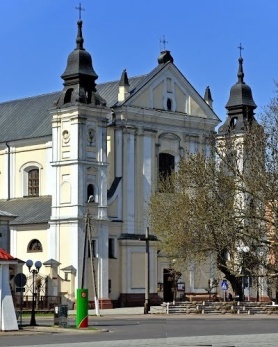 02.04. 2023 r.W CIENIU BazylikiPismo Parafii Trójcy św. w Janowie Podlaskim-do użytku wewnętrznego-PONIEDZIAŁEK – 03 kwietnia PONIEDZIAŁEK – 03 kwietnia 7.001.+Jadwigę Dubisz – of. syn Radosław z żoną Barbarą, dziećmi i prawnukami. 15.151. +Mariannę i Wacława Rogulskich – greg. of. syn18.001.+Franciszka, Feliksę, Tadeusza Korlaga – of. syn Wiesław. WTOREK –04 kwietniaWTOREK –04 kwietnia7.00 1.+Marię (12r.) – of. mąż Czesław z dziećmi. 15.151.Dz.bł., o Boże błog., potrzebne łaski dla rodziny.  18.001.+ +Mariannę i Wacława Rogulskich – greg. of syn2.+Elalilie Oleksiuk (30dz.).ŚRODA – 05 kwietniaŚRODA – 05 kwietnia7.00 1. +Jana, Jadwigę Dragulskich – of. córki.  15.151.+Mariannę i Wacława Rogulskich – greg. of. syn18.001.W intencji uczestników nowenny do MBNP.2.O szczęśliwą operację i powrót do zdrowia dla Jacka.3.+Ludwika Andrzejuka (9dz.)CZWARTEK – 06 kwietnia WIELKI CZWARTEKCZWARTEK – 06 kwietnia WIELKI CZWARTEK18.001. +Mariannę i Wacława Rogulskich – greg. of. syn2. +Juliana (r.), zm. z rodz. Tarasiuków – of. Mirosław Tarasiuk.3.+Franciszka Palucha (r.), Janinę Paluch, zm. z rodz. Paluchów i Iwaniuków.4. W int. Ojca św. Franciszka, ks. Bp. Kazimierza, ks. Bp. Piotra, ks. Bp. Grzegorza, misjonarzy, księży pracujących i pochodzących z naszej parafii, brata Mariusza i Piotra.  PIĄTEK – 07 kwietnia WIELKI PIĄTEKPIĄTEK – 07 kwietnia WIELKI PIĄTEK18.00LITURGIA MĘKI PAŃSKIEJSOBOTA – 08 kwietnia LITURGIA WIGILII PASCHALNEJ SOBOTA – 08 kwietnia LITURGIA WIGILII PASCHALNEJ 20.001. +Mariannę i Wacława Rogulskich – greg. of. syn2.+Tomasza Seweryna (3r.), rodziców, dziadków, Władysława, Mariana, Adama, zm. z rodz. Brojków, Sewerynów, Petryników, dusze w czyśćcu cierpiące. 3.+Stanisława Kociubińskiego (r.) – of. rodzina.4.+Jolantę – Marię Michej. NIEDZIELA –09 kwietnia NIEDZIELA ZMARTWYCHWSTANIANIEDZIELA –09 kwietnia NIEDZIELA ZMARTWYCHWSTANIA6.001. Za parafian.9.301.+Mariannę i Wacława Rogulskich – greg. of. syn2.+Witolda, Teofile, Julie, Józefa, Jana, Helenę, Józefa, Mariana, Stanisława, zm. z rodz. Pieńkowskich, Adamiuków, Sokoluków i dusze w czyśćcu cierpiące. 11.301. +Annę i Zygmunta Michaluków2.+Henryka Ciurę (9dz.)